ТЕХНИЧЕСКИЕ ХАРАКТЕРИСТИКИ (ПРИ Т=25 °C И ПЛОЩАДИ РАДИАТОРА 100 СМ2)СПРАВОЧНЫЕ ПАРАМЕТРЫМощность измеряется в полном угле (конус с углом при вершине не менее 74°)Температурный дрейф длины волны излучения - не более 0,3 нм/°CРабочая температура корпуса – минус 55...+70 °CМинимальная наработка – 109 импульсовКонкретное значение тока накачки указывается в паспорте или этикеткеРасходимость излучения в плоскости перпендикулярной плоскости P-N переходаТиповая ватт-амперная характеристика излучателя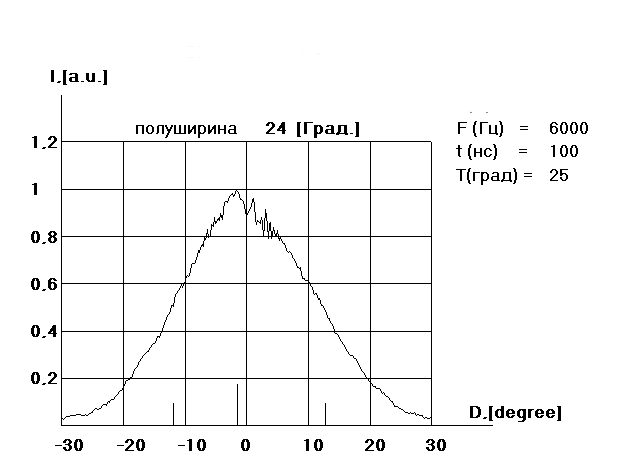 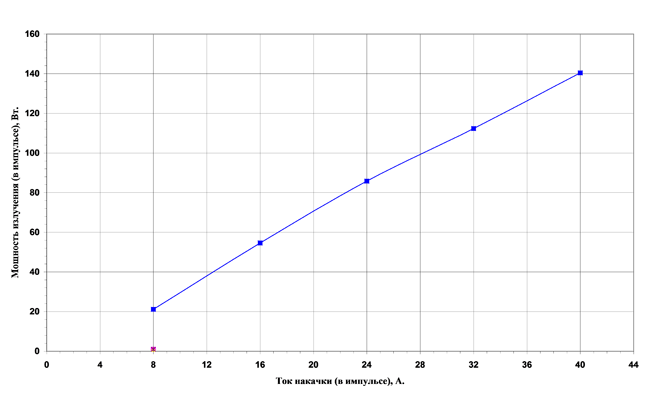 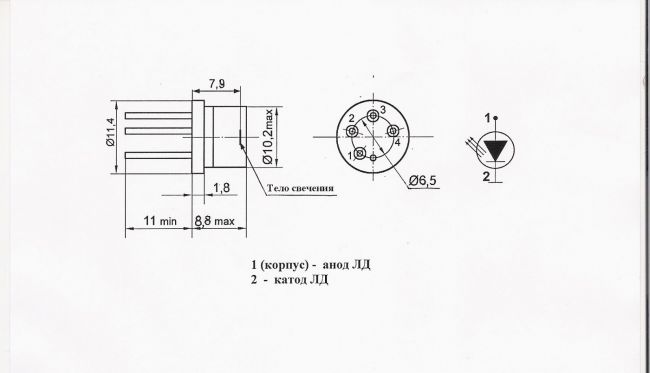 Параметр, единицы измеренияМинимумНоминалМаксимумСредняя мощность импульса излучения, Вт120140Длина волны излучения, нм840850870Амплитуда импульса тока накачки, А4050Длительность импульса тока накачки по уровню 0,5, нс40100150Рабочее напряжение на излучателе, В60Частота повторения импульсов, Гц10 00020 000Габариты тела свечения, мм0,36 x 0,5Расходимость излучения в плоскости, градусов:параллельной плоскости p-n-перехода10перпендикулярной плоскости p-n-перехода25Ширина спектра по уровню 0,5, нм3Несоосность тела свечения и корпуса, мм0,5